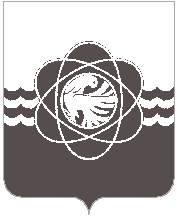 П О С Т А Н О В Л Е Н И Еот 06.04.2023 № 343	В соответствии с Федеральными законами от 21.12.1994 № 68-ФЗ «О защите населения и территорий от чрезвычайных ситуаций природного и техногенного характера», от 21.12.1994 № 69-ФЗ «О пожарной безопасности», постановлением Правительства Российской Федерации от 30.12.2003 № 794 «О единой государственной системе предупреждения и ликвидации чрезвычайных ситуаций», постановлением Администрации Смоленской области от 27.03.2023 № 113 «О начале пожароопасного сезона 2023 года на территории Смоленской области                  и об утверждении перечня населённых пунктов, расположенных на территории Смоленской области, подверженных угрозе лесных пожаров и других ландшафтных (природных) пожаров, и перечня территорий организаций отдыха детей и их оздоровления, территорий садоводства или огородничества, расположенных на территории Смоленской области, подверженных угрозе лесных пожаров», в связи с установлением пожароопасного сезона на территории Смоленской области с 07.04.2023 	Администрация муниципального образования «город Десногорск» Смоленской области постановляет:	1. Ввести с 08.00 07.04.2023 режим функционирования «Повышенная готовность» для органов управления, сил и средств Десногорского муниципального звена областной подсистемы РСЧС (далее – муниципальное звено) и выполнить мероприятия, предусмотренные данным режимом функционирования, в соответствии с планами действий     по предупреждению и ликвидации чрезвычайных ситуаций природного и техногенного характера.	2. Возложить на комиссию по предупреждению и ликвидации чрезвычайных ситуаций и обеспечению пожарной безопасности муниципального образования «город Десногорск» Смоленской области координацию деятельности органов управления и сил муниципального звена по выполнению превентивных мероприятий, связанных с предупреждением                                      и ликвидацией возможных чрезвычайных ситуаций.	3. Заместителю Главы муниципального образования - председателю Комитета                           по городскому хозяйству и промышленному комплексу Администрации муниципального образования «город Десногорск» Смоленской области А.В. Соловьёву организовать работу межведомственного муниципального штаба по предупреждению и организации тушения природных и ландшафтных пожаров, в случае угрозы возникновения чрезвычайных ситуаций, связанных с природными и ландшафтными пожарами.4. Руководителям учреждений и организаций, входящих в состав территориальной группировки сил и средств муниципального звена в соответствии с постановлением Администрации муниципального образования «город Десногорск» Смоленской области                    от 31.10.2019 № 1215 «Об утверждении Перечня организаций, входящих в состав территориальной группировки сил и средств муниципального образования «город Десногорск» Смоленской области и признании утратившим силу постановления Администрации муниципального образования «город Десногорск» Смоленской области                      от 09.02.2012 № 102», обеспечить: - поддержание сил и средств в постоянной готовности к действиям по ликвидации возможных чрезвычайных ситуаций;- проведение с личным составом, входящим в состав формирований, инструктажей                          о порядке действий в случае возникновения чрезвычайных ситуаций природного                                    и техногенного характера.5. Привлечение сил и средств для тушения возможных природных (лесных)                               и ландшафтных пожаров осуществлять в соответствии с Порядком, утверждённым постановлением Администрации муниципального образования «город Десногорск» Смоленской области от 19.04.2019 № 424 «Об утверждении Порядка привлечения граждан                и юридических лиц на тушение лесных пожаров в городских лесах». 6. Начальнику Управления по делам ГО и ЧС С.А. Хазову обеспечить:- поддержание в постоянной готовности муниципальной системы оповещения населения о чрезвычайных ситуациях;- непрерывный сбор, обработку и передачу данных о прогнозируемых чрезвычайных ситуациях органам управления и силам муниципального звена.7. Руководители муниципальных организаций и учреждений, входящих в состав территориальной группировки сил муниципального звена, несут персональную ответственность за выполнение основных мероприятий, в соответствии с введённым режимом функционирования.8. Отделу информационных технологий и связи с общественностью (Е.М. Хасько) разместить настоящее постановление на официальном сайте Администрации муниципального образования «город Десногорск» Смоленской области в сети Интернет.9. Контроль исполнения настоящего постановления оставляю за собой. Глава муниципального образования«город Десногорск» Смоленской области                                            А.А. НовиковО введении режима функционирования «Повышенная готовность» для органов управления, сил и средств Десногорского муниципального звена областной подсистемы РСЧС в связи     с началом пожароопасного сезона 2023 года            